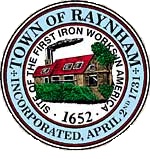 FINANCE COMMITTEE MEETINGJune 3, 2021 at 6:00 PM This will be a virtual meeting only.Join the Finance Committee Zoom.com Meeting, by going to zoom.com and entering in the meeting information below.Meeting ID: 935 9826 3971Passcode: 709135Dial by your location        +1 929 205 6099 US (New York)Meeting ID: 935 9826 3971Passcode: 709135*Announcement: Pursuant to Governor Baker’s March 12, 2020 Order Suspending Certain Provisions of the Open Meeting Law, G.L. c. 30A, §18, and the Governor’s March 15, 2020 Order imposing strict limitations on the number of people that may gather in one place, this meeting of the Raynham Finance Committee is being conducted remotely. Every effort will be made to ensure that the public can adequately access the proceedings as provided for in the Order. For real time access, residents can utilize the call-in information listed above, and the Town will post a record of this meeting on the town’s website as soon as we are able.  AGENDATransfer Request Other finance businessGilbert L. Alegi, Chairman